BIJZONDER BESTEK VM/B 2017 
voor opdrachten van werken afgesloten door sociale woonactorenBijzonder bestek nr.      INLEIDINGDit bijzonder bestek geldt integraal bij overheidsopdrachten van werken door sociale woonactoren, de sociale huisvestingsmaatschappijen (SHM’s) in het bijzonder. De Vlaamse Maatschappij voor Sociaal Wonen (VMSW), Havenlaan 88 bus 94, 1000 Brussel, bewaakt of hun woonprojecten voldoen aan de geldende technische normen en adviseert hen hierover. Daarnaast adviseert de VMSW bij de plaatsing en uitvoering van overheidsopdrachten van werken. De VMSW financiert de woonprojecten en beheert de financiële middelen van SHM’s. In hun naam betaalt de VMSW ook aannemers. Het bestek bestaat uit drie delen: In te vullen per opdracht: bevat administratieve informatie, inclusief het offerteformulier I 2017. Toegelaten aanvullingen op de bepalingen van het Koninklijk Besluit van 14 januari 2013, gewijzigd bij het Koninklijk Besluit van 22 juni 2017 (algemene uitvoeringsregels overheidsopdrachten). Deze zijn nodig voor de bijzondere eisen van de opdracht.Praktische informatie over de vorm en inhoud van de offerte.Belangrijke aandachtspunten: De artikels in deel 2 van het bestek gelden voor opdrachtbedragen vanaf 30.000 euro, met uitzondering van ‘borgtocht’ en ‘prijsherziening’. Alle vermelde bedragen zijn bedragen zonder btw. Door een offerte in te dienen, ziet de inschrijver ervan af om bepalingen of voorwaarden in te roepen die afwijken van het bijzonder bestek VM/B 2017.EERSTE DEELBij dit eerste deel van het bestek vindt u het offerteformulier I 2017. De inschrijver moet de I 2017 invullen en bij zijn offerte voegen.omschrijving VAN DE OPDRACHT(EN)De opdracht(en) gaat/gaan over      .Plaats van uitvoering: straat/wijk:       in      .De aanbestedende overheid behoudt zich het recht voor soortgelijke werken te herhalen bij onderhandelingsprocedure zonder voorafgaande bekendmaking (art. 42, §1, 2° van de wet van 17 juni 2016), dit voor een maximum van       euro, al dan niet te gunnen in verschillende fasen.de aanbestedende overheidNaam en rechtsvorm:      Maatschappelijke zetel:      Telefoon:      E-mailadres:      De inschrijver aanvaardt dat – in het kader van de voorgenomen reorganisatie van de sociale huisvestingssector en de in dit kader beoogde totstandkoming van woonmaatschappijen – (i) de huidige overheidsopdracht door de opdrachtgever kan worden overgedragen, aan een nieuwe of hervormde entiteit die de opdracht van de opdrachtgever overneemt zonder dat de toestemming voor deze overdracht vanwege de inschrijver vereist is en dat (ii) die overdracht geen aanleiding kan geven tot enige vordering vanwege de inschrijver tot compensatie of aanpassing van de voorwaarden van de opdracht.ONTWERPER(S)Naam:      Adres:      Telefoon:      E-mailadres:      PLAATSING VAN DE OPDRACHT(EN)De aanbestedende overheid plaatst de overeenkomst volgens een:	openbare procedure 	niet-openbare procedure 	onderhandelingsprocedure zonder voorafgaande bekendmaking 	mededingingsprocedure met onderhandeling 	vereenvoudigde onderhandelingsprocedure met voorafgaande bekendmakingGunningscriterium:  	de prijs	 	andere:      					  AANDUIDING VAN DE PERCELENAls de inschrijver een offerte indient voor meerdere percelen, moet hij de offertebedragen op 1 offerteformulier I 2017 invullen.Deze opdracht bestaat niet uit percelen omdat de aard van de werken er zich niet toe leent om volgende redenen:ERKENNINGPRIJSBEPALING VAN DE OPDRACHT(EN)Deze opdracht is: een opdracht met gemengde prijsvaststelling een opdracht tegen globale prijs een opdracht tegen prijslijsthet dossier raadplegenGeïnteresseerde deelnemers kunnen het dossier elektronisch raadplegen via:      taalgebruikDe inschrijver communiceert schriftelijk en mondeling alleen in het Nederlands met de aanbestedende overheid. Van documenten die enkel in een andere taal beschikbaar zijn, kan de overheid een, eventueel beëdigde, vertaling eisen.verzending, ontvangst en intrekking van de offertesDe inschrijver dient zijn offerte elektronisch in via e-Procurement (https://publicprocurement.be/), een elektronische platform volgens artikel 14, § 7 van de wet overheidsopdrachten.Meer informatie over het gebruik van e-Procurement vindt u op de website http://www.publicprocurement.be of via de e-procurement helpdesk op het nummer +32 (0)2 740 80 00, of e.proc@publicprocurement.be.opening van de offertesDe zitting voor de opening van de offertes vindt plaats op:Datum: 	Uur:      verbintenistermijn van de inschrijverDeze termijn beloopt  kalenderdagen.GRONDSLAG VAN DE opdrachtde wet van 17 juni 2016 betreffende de overheidsopdrachten en bepaalde opdrachten voor werken, leveringen en diensten (Belgisch Staatsblad van 14 juli 2016);het koninklijk besluit van 18 april 2017 betreffende de plaatsing van overheidsopdrachten klassieke sectoren (Belgisch Staatsblad van 9 mei 2017);het koninklijk besluit tot bepaling van de algemene uitvoeringsregels van de overheidsopdrachten en van de concessies voor openbare werken zoals gewijzigd door het KB van 22/06/2017 (Belgisch Staatsblad van 14 februari 2013 en van 27 juni 2017);de wet van 17 juni 2013 (gewijzigd bij wet van 16 februari 2017) betreffende de motivering, de informatie en de rechtsmiddelen inzake overheidsopdrachten en bepaalde opdrachten voor werken, leveringen en diensten;de wet van 31 mei 2017 betreffende de verplichte verzekering van de tienjarige burgerlijke aansprakelijkheid van aannemers, architecten en andere dienstverleners in de bouwsector van werken in onroerende staat en tot wijziging van de wet van 20 februari 1939 op de bescherming van de titel en van het beroep van architect;dit bestek, dat o.a. bevat:het Bijzonder bestek VM/B 2017, eerste, tweede en derde deel;de plannen, meer bepaald:de plannen ‘architectuur’, genummerd van       tot      ;de plannen ‘technieken’, genummerd van       tot      ;de plannen ‘stabiliteit’, genummerd van       tot      ;de Beschrijving van de werken bestaande uit       bladzijden;het veiligheids- en gezondheidsplan;de EPB-berekening;het diepsonderingsverslag;het verslag van het milieutechnisch bodemonderzoek;een exemplaar van de gedetailleerde opmeting;een exemplaar van de samenvattende opmetingsstaat bestaande uit       op elkaar volgende genummerde bladzijden;een offerteformulier I 2017;het Uniform Europees Aanbestedingsdocument;allerlei:      UITVOERINGSTERMIJNEN VAN DE OVEREENKOMSTENPerceel 1:       kalenderdagen Perceel 2:       kalenderdagenPerceel 3:       kalenderdagenPerceel 4:       kalenderdagenGELIJKTIJDIGE WERKENDe realisatie van de werken vereist de uitvoering van de volgende gelijktijdige opdrachten: geen gelijktijdige werken; wegenaanleg; aansluitingen op de openbare distributienetten;Perceel-nr.*Aanduiding van de percelen(aard der werken - gebouwtypen - aantal woningen)Raming per perceel(zonder BTW)1	€     	€     	€     	€     	* Ieder perceel vormt een afzonderlijke overeenkomst.* Ieder perceel vormt een afzonderlijke overeenkomst.* Ieder perceel vormt een afzonderlijke overeenkomst.Perceelnr.*(Onder) categorieKlasse* Ieder perceel vormt een afzonderlijke overeenkomst.* Ieder perceel vormt een afzonderlijke overeenkomst.* Ieder perceel vormt een afzonderlijke overeenkomst.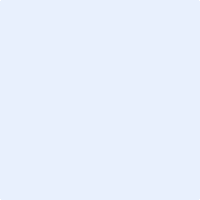 